.前奏： Start after  16 count intro 16拍後起跳第一段Walk x2, Sailor Step ¼  Turn R, Cross Step, Turn ¼ L x2, Drag.走步二次, 水手步帶右1/4, 交叉, 左1/4 1/4, 拖併123&4Walk forward on R, L. Cross step R behind L. Turn ¼ R  stepping L in place. Step R to R side. [3:00]前走步-右, 左, 右足於左足後交叉踏, 右轉90度左足踏, 右足右踏(面向3點鐘)5-8Cross step L over R. Turn ¼ L stepping back on R. Turn  ¼ L stepping L to L side. Drag R towards L.左足於右足前交叉踏, 左轉90度右足後踏, 左轉90度左足左踏, 右足拖併第二段Cross Rock, Chasse R,  Cross Step, Turn ¼ L, & Touch R, & Touch L.交叉下沉, 右追步, 交叉踏, 左1/4, 併右點, 併左點123&4Cross rock on R over L. Recover. Step R to R side. Step  L next to R. Step R to R side.右足於左足前交叉下沉, 左足回復, 右足右踏, 左足併踏, 右足右踏5-6Cross step L over R. Turn ¼ L stepping back on R. [6:00]左足於右足前交叉踏, 左轉90度右足後踏(面向6點鐘)&7Step L next to R. Touch R toe in front with R knee  bent.左足併踏, 右足趾前點右膝彎&8Step R next to L. Touch L toe in front with L knee  bent.右足併踏, 左足趾前點左膝彎第三段Step L in, Step R Forward,  Roll hips completing ½ Pivot L, Sweep L Back, L Sailor Step, Hold, Ball Step左併, 右前, 轉臀 左1/2, 繞左後, 水手步, 候, 併踏&1Step L next to R. Step forward on R. 左足併踏, 右足前踏2-3Roll hips back & anti – clockwise making ½ pivot L  over 2 counts. Keep weight on R. [12:00]以2拍逆時針後轉臀左轉180度重心在右足(面向12點鐘)45&6Sweep L round from front to back. Cross step L behind  R. Step R to R side. Step L to L side.左足由前繞至後, 左足於右足後交叉踏, 右足右踏, 左足左踏7&8Hold. Step R next to L. Step L to L side. 候, 右足併踏, 左足左踏第四段Cross Samba x2, Weave L,  Sweep L back, Syncopated Weave R.交叉森巴二次, 左藤步, 左繞後, 變奏右藤步1&2Cross step R over L. Step L to L side & slightly  forward. Step R to R side & slightly forward.右足於左足前交叉踏, 左足略左前踏, 右足略右前踏3&4Cross step L over R. Step R to R side & slightly  forward. Step L to L side & slightly forward.左足於右足前交叉踏, 右足略右前踏, 左足略左前踏567Cross step R over L. Step L to L side. Cross step R  behind L and sweep L round from front to back.右足於左足前交叉踏, 左足左踏, 右足於左足後交叉踏左足由前繞至後8&1Cross step L behind R. Step R to R side. Cross step L  over R.左足於右足後交叉踏, 右足右踏, 左足於右足前交叉踏第五段Rock, Recover, Weave ¼ Turn L, Rock,  Recover, Sailor Step, Sway into diagonal. 下沉回復, 藤步帶左1/4, 下沉回復, 水手步, 斜前擺臀2-3Rock forward on R to R diagonal. Recover on L pushing  hips back.右足右斜前下沉, 左足後推臀回復4&5Cross step R behind L. Turn ¼ L stepping forward on L.  Step forward on R. [9:00]右足於左足後交叉踏, 左轉90度左足前踏, 右足前踏(面向9點鐘)6-7Rock forward on L. Recover on to R pushing hips back.左足前下沉, 右足後推臀8&1Cross step L behind R. Step R to R side. Step L to L  diagonal [7:30] rolling hips forward on to L.左足於右足後交叉踏, 右足右踏, 左足左斜前踏帶轉臀(面向7:30)第六段Roll Hips Back, Step L forward. Shuffle  Forward on the Diagonal, Rock Step, Weave With ¼ Turn R.轉臀, 左前踏, 斜前交換, 下沉回復, 藤步右1/42-3Roll hips back on to R foot. Step forward on L towards [7:30]重心在右足轉臀, 左足斜前踏(面向7:30)4&5Step forward on R. Step L next to R. Step forward on R  still on the diagonal. 右足前踏, 左足併踏, 右足前踏(面向斜角)6-7Rock forward on L. Rock back on R still on the  diagonal.左足前下沉, 右足回復(面向斜角)8&1Cross step L behind R. Turn to [12:00]  stepping forward on R. Step forward on L.左足於右足後交叉踏, 右轉135度(面向12點鐘)右足前踏, 左足前踏第七段Step, Pivot ¼ L With Hip Roll, Pivot ¼ R  With Hip Roll, Coaster Step.踏, 左1/2帶轉臀, 右1/4帶轉臀, 海岸步2-4Step forward on R. Roll hips back & anti-clockwise  making ¼ pivot L over 2 counts. 右足前踏, 以2拍逆時針轉臀左轉90度5-6Roll hips back & clockwise making ¼ pivot R. Weight  back on L. [12:00]順時針轉臀右轉90度, 重心回左足(面向12點鐘)7&8Step back on R. Step L next to R. Step forward on R.右足後踏, 左足併踏, 右足前踏第八段Kick Forward, Step Back, Coaster Step ¼  Turn R, Step, Pivot ¼ Turn R, Cross Samba. 前踢, 後踏, 海岸步帶右1/2, 踏, 轉1/4, 交叉森巴1-2Kick L foot forward. Step back on L. 左足前踢, 左足後踏3&4Turn ¼ R stepping back on R. Step L next to R. Step  forward on R. [3:00]  右轉90度右足後踏, 左足併踏, 右足前踏(面向3點鐘)5-6Step forward on L. Pivot ¼ Turn R. [6:00]左足前踏, 右轉90度(面向6點鐘)7&8Cross step L over R. Step R to R side and slightly  forward. Step L slightly to L side & forward.左足於右足前交叉踏, 右足略右前踏, 左足略左前踏Fiona (菲歐娜) (zh)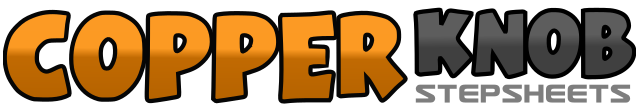 .......Count:64Wall:2Level:Intermediate.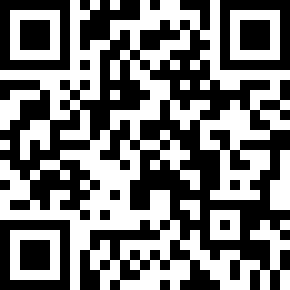 Choreographer:Kate Sala (UK) & Roy Verdonk (NL) - 2009年09月Kate Sala (UK) & Roy Verdonk (NL) - 2009年09月Kate Sala (UK) & Roy Verdonk (NL) - 2009年09月Kate Sala (UK) & Roy Verdonk (NL) - 2009年09月Kate Sala (UK) & Roy Verdonk (NL) - 2009年09月.Music:Give It to Me Right - Melanie FionaGive It to Me Right - Melanie FionaGive It to Me Right - Melanie FionaGive It to Me Right - Melanie FionaGive It to Me Right - Melanie Fiona........